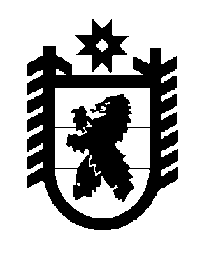 Республика КарелияАдминистрация Пудожского муниципального районаПОСТАНОВЛЕНИЕ  От 01.11.2022г.   № 858-ПО признании Постановления администрации Пудожского муниципального района от 16.06.2020 г. № 370-П «Об определении объектов розничной продажи продовольственных товаров, товаров первой необходимости, сувенирной продукции на территории Пудожского муниципального района» утратившим силуНа основании распоряжения Главы Республики Карелия от 19.02.2021 г. № 95-р «О внесении изменений в распоряжение Главы Республики Карелия от 12.03.2020 г. №127-р», администрация Пудожского муниципального районаПОСТАНОВЛЯЕТ:Признать утратившим силу Постановление администрации Пудожского муниципального района от 16.06.2020 г. № 370-П «Об определении объектов розничной продажи продовольственных товаров, товаров первой необходимости, сувенирной продукции на территории Пудожского муниципального района»;Настоящее Постановление вступает в силу после его официального опубликования (обнародования).И. о. главы Пудожского муниципального района-главы администрации Пудожского муниципального района                                                                                      А.В. Зубов  